	УКРАЇНА	проектПОЧАЇВСЬКА  МІСЬКА  РАДА                      ВИКОНАВЧИЙ КОМІТЕТР І Ш Е Н Н Явід        квітня  2017 року                                                                      №Про   перереєстрацію  громадян ,які перебувають на  квартирномуобліку станом на 01.01. 2017 року.          Розглянувши  подані  матеріали для перереєстрації громадян керуючись ст. 36. ст. 39, ст. 40   Житлового кодексу Української РСР , пунктом 25 «Правил обліку громадян, які потребують поліпшення житлових умов, і надання їм жилих приміщень в Українській РСР» затверджені постановою Ради Міністрів УРСР і Укрпрофради від 11 грудня 1984 р. № 470 (далі – Правила обліку),  ст. 30 Закону України «Про місцеве самоврядування в Україні» на підставі протоколів громадської комісії з житлових питань при виконавчому комітеті Почаївської міської ради  № 2 від 21.03.2017 року, № 3 від 21.03.2017 року та № 4 від 04.04.2017 року,  виконавчий комітет  міської ради                                                       В и р і ш и в:Зафіксувати зміни, які пройшли в сім’ях громадян , які стоять на квартирній черзі:а)Жовтовська Марія  Володимирівна -    було  3  (три ) , на даний час – 4 (чотири) члени сім’ї (на  підставі  свідоцтва про народження ), та змінено прізвище Жовтовська на Шатківська (на підставі свідоцтва про одруження)б)Карпчук Галина Василівна – було 8 (вісім), на даний час – 9 (дев’ять) членів сім’ї (на підставі свідоцтва про народження)Зняти з квартирного обліку із першочергової черги згідно п.п.1 п. 26 Правил обліку – поліпшення житлових умов, наслідок якого відпали підстави для надання іншого жилого приміщенняКостюк Жанну ВолодимирівнуЗняти з квартирного обліку із загальної черги згідно п.п.1 п. 26 Правил обліку – поліпшення житлових умов, наслідок якого відпали підстави для надання іншого жилого приміщенняЛотоцьку Євгенію КирилівнуБліща Олександра МихайловичаЗняти з квартирного обліку із загальної черги згідно п.п.5 п. 26 Правил обліку – подання відомостей, що не відповідають дійсності, які стали підставою для взяття на облікМаркович Валентину АнатоліївнуДемчук Тетяну ІванівнуГригорович Марину ГригорівнуМельник Валентину СвятославівнуГерасим’юк Олександру АнатоліївнуГнатюка Олександра ЛеонідовичаВнести у список осіб, які перебувають на квартирному обліку на першочергову чергу згідно рішення виконавчого комітету № 65  від 27 березня  2017  рокуПодпалова Андрія ЄвгеновичаВнести у список осіб, які перебувають на квартирному обліку на загальних підставах згідно рішення виконавчого комітету № 64 від 27 березня  2017  рокуСтрук Олега ГеннадійовичаЗберегти за громадянами, протягом 2-х років з дня зняття з обліку, право на поновлення за датою  перебування на квартирному обліку у  разі надання документів, що посвідчують підстави для перебування на обліку громадян, які потребують поліпшення житлових умов на час прийняття рішення про зняття з квартирного обліку.Затвердити списки громадян ,які перебувають на квартирному обліку за місцем  проживання та потребують поліпшення житлових умов станом на 01.05.2017 року:8.1.Список осіб,   які  перебувають  на  квартирному  обліку  у  кількості 11 (одинадцять) сімей  (додаток №1).8.2.Список   осіб,   які   користуються    правом      першочергового     одержання  жилих приміщень у кількості 3 (три) сімей  (додаток №2).8.3. Список  осіб,  які  користуються  правом  позачергового  одержання    жилих приміщень у  кількості 6 (шість ) сімей  (додаток №3).           Лівар Н.М.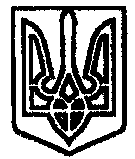 